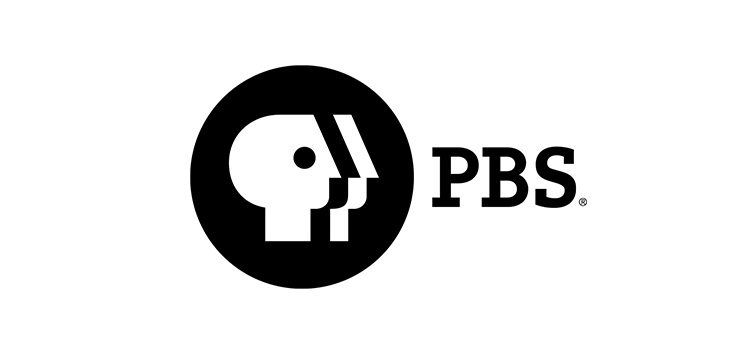 February 26, 2016https://www.youtube.com/watch?v=7Rxsm-G4bmQ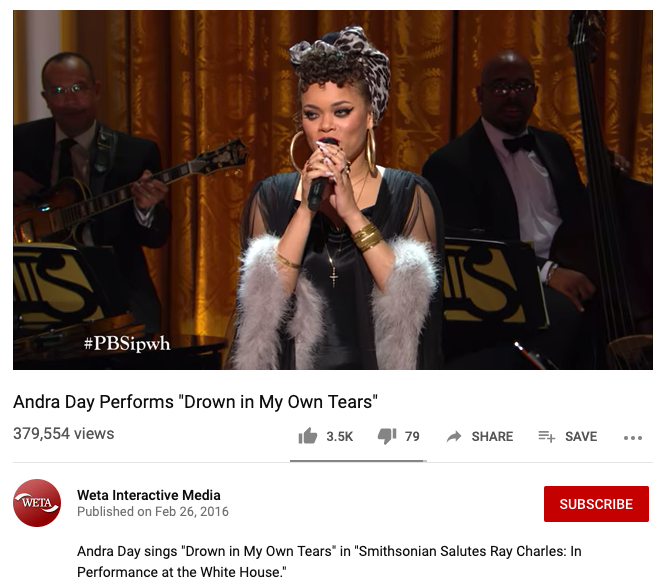 